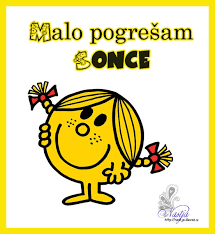 Pouk- četrtek, 26.3. 2020DRUPreglej rešitve  v DZ str.: 47 in 48.2.)a) pred 200 milijoni let    b) 1 milijon let, lahko tudi 2 milijona let, ker so podatki v literaturi zelo                različni3.) Več različnih odgovorov- bomo pogledali, ko se vrnemo v šolo. Ogenj je pomenil preživetje, saj so se z njim greli in kuhali.4.) jamski medved, bizon, mamut (Ne dinozavri, ker so že izumrli.)5.) Človek. Lahko si še dodal-a kako.6.) Iz kože živali.7. čelada – za varovanje bojevnika    Predmeti za poljedelstvo in dve suličasti osi za lov.      Vedro – za shranjevanje vode in pijače ob obredih.Nova  snov:Najprej ponovimo! (spomni se na opis poklica v 4.razredu)Kdo je arheolog in s čim se ukvarja?Zakaj je njegovo delo pomembno?Kje lahko vidimo njegove izkopanine in fotografije?Odpri učbenik na str.: 75 in si oglej časovni trak in slike nad njim.Kaj predstavlja? (arheološke najdbe v prazgodovini)Preberi besedilo v učbeniku na str.: 75 in 76. Dobro si oglej vse slike in preberi kaj pod njimi piše.Razmišljaj: (vsi odgovor so v učbeniku, odgovarjaj ustno) Iz česa so predmeti na slikah in za kaj so jih uporabljali?Kaj je ralo?Kaj je lončarsko vreteno?Iz česa so bile prve sekire?Za kaj so uporabljali koščene konice?V kateri dobi so pojavijo predeti iz kovine?Kaj je situla?V zvezek zapiši:PRAZGODOVINA IN ARHEOLOŠKE NAJDBEZGODOVINA  je veda ali znanost o preteklosti človeštva.ARHEOLOGIJA  je veda, ki raziskuje:kako so ljudje živeli v preteklostikakšno orodje in orožje so uporabljalikako so pokopavali umrleARHEOLOG je strokovnjak, ki na osnovi izkopanin preučuje življenje in kulturo v preteklosti.MUZEJ  je ustanova, ki zbira, ureja in razstavlja najdene predmete.              (Narodni muzej v Ljubljani)Reši Naloge v DZ str.: 49. Pomagaj si z računalnikom: v Google zapiši:arheološke najdbe iz prazgodovine pri nas in si oglej slike.Enako si lahko pomagaš tudi za prazgodovinskega lovca s kopjem.SLO:Povabim te, da zapreš oči in si v mislih predstavljaš podobo mavrice. Preštej barve, povej katera je zgornja in katera spodnja.Sedaj pa še ustno ponovi vse značilnosti pravljic!Prav gotovo se sprašuješ, kakšno povezavo imata mavrica in pravljica  . Verjamem, da si eno takoj odkril!?Odpri berilo na strani 117 in  glasno  preberi pesem Bine Štampe Žmavc  Pike in slike.Razmišljaj, kakšna se ti zdi pesmica in kaj ti sporoča.Pesem še enkrat tiho preberi  in podčrtaj neznane besede. Kaj pomenijo besede  najrahlejše,   packavrica,    spletična,   pav,  ukleto,   mrkooki,   bavbav. Za pomoč prosi starše ali razlago poišči v SSKJ.Obrni stran v berilu in odgovori na vprašanja v rubriki En, dva, tri – odgovori ti .Poglej še zgradbo pesmi ! Preštej število kitic in število vrstic v kitici.Poišči rime v pesmi.Še enkrat pozorno preberi pesem in bodi pozoren, kaj pripoveduje posamezna kitica.Razmišljaj, na kateri dogodek iz tvojega življenja te je spomnila današnja pesmica!V zvezek napiši naslov besedila in avtorja.Spodaj nariši 4 večje pravokotnike in vanje ilustriraj 4 kitice naše pesmi.Preberi še rubriko Nič lažjega in v zvezek  napiši recept za pravljico!NITPogovarjamo se o hrani in prehranjevanju.Povej od česa vse je odvisno koliko in kaj kdo poje?Razmisli, kako je s prehranjevanjem živali?  Ali glede na svojo težo poje več miš ali slon? Svoj odgovor preveri v UČ. s. 67.Utemelji, zakaj je tako!( spomni se na energijo, ki nam jo daje hrana)Danes bomo ugotavljali, da količina hrane po svetu ni pravično razdeljena. Praviloma hrane bolj primanjkuje na J polobli .Odpri  UČ. s. 68 in počasi, po odstavkih preberi poglavje z naslovom Ko je hrane preveč ali premalo. Zraven si oglej tudi fotografije.Spomni se tudi na snov o odvisnostih in zdravem načinu življena iz 4. razreda. V zvezek napiši odgovore na vprašanja.PREVEČ IN PREMALO HRANE – učbenik, str. 681. Zakaj so v nekaterih deželah otroci podhranjeni in
     jih mnogo umre? 
2. Kaj se dogaja v deželah, kjer je hrane dovolj?3. Kaj pomeni, da se ljudje prehranjujejo enolično?
4. Kateri ljudje pogosto obolevajo?Poglej na embalaže različnih vrst hrane in preberi, da kdaj so uporabni.OPRAVIČILO!Š enkrat se oproščam za vse včerajšnje napake pri matematiki (črni torek in sreda).učiteljica Zlata                      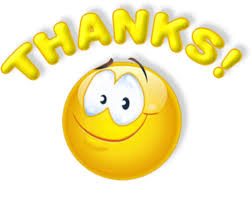 